Minutes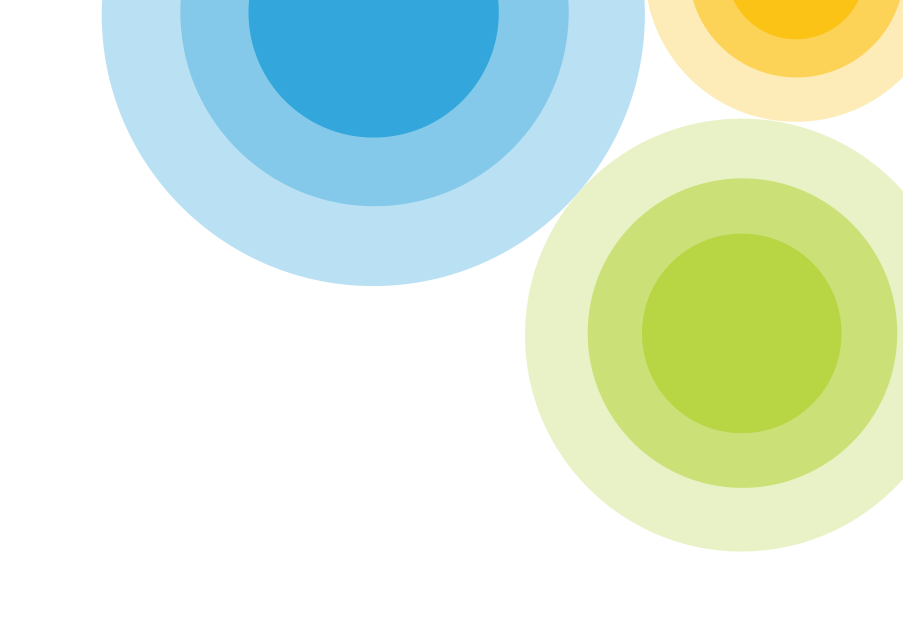 Meeting closed:  11.00amNext meeting: Thursday 14 November 1.00pm-3.00pmAction Plan – Bold indicates changesTitle:Meeting 2 – 2019 Koo Wee Rup Longwarry Flood Protection District Advisory CommitteeMeeting date:Meeting time:10.00am -11.00amLocation:Melbourne Water offices, 334 Rossiter Road, Koo Wee Rup Chairperson:Bruce TurnerAttendees:Bruce Turner, Con Raffa, Jo Fontana, Frank Rovers, Ian Anderson, John Hobson, Clive Brooker (BBSC), Kevin Alexander (CSC), Tom Le Cerf (MW), Georgina Downey (MW), John Woodland (MW), Trent Griffiths (MW)Apologies:Robert Mure, Matthew Coleman, Susan Anderson, Mark Howard (CSC), Cr Ray Brown (CSC), Anna Zsoldos (MW), Stuart Cochrane (MW), Cate Shaw (MW)Note taker:Georgina DowneyAgenda item1. Welcome & apologies and items for General Business1. Welcome & apologies and items for General BusinessPresenterPresenterBruce TurnerIntroduction and welcome to John and Council reps, new to the Committee. John outlined his long connection to the district. Introduction and welcome to John and Council reps, new to the Committee. John outlined his long connection to the district. Introduction and welcome to John and Council reps, new to the Committee. John outlined his long connection to the district. Introduction and welcome to John and Council reps, new to the Committee. John outlined his long connection to the district. Introduction and welcome to John and Council reps, new to the Committee. John outlined his long connection to the district. Agenda item2. Actions from previous meetings2. Actions from previous meetingsPresenterPresenterDiscussion12.1: re Moody Street Drain – Kevin Alexander (as the only CSC rep in attendance) was briefed on this issue during the bus tour – this was originally Action 11.3 (from the 2018 bus tour) when questions were raised about the basis for approval of the drain – is capacity sufficient and is there backflow protection? ACTION OUTSTANDING  13.2: Exceptions report for identifying hotspots – Tom said he had discussed the concept with Cardinia SC – noted works on Bunyip Main Drain were from community advocacy – In the main, problems are addressed as they arise and there is not a long list of ones needing attention – New tools being developed to better assist with prioritising works, intention to roll this out when available and will continue to involve the Committee to help with identification and prioritisation of works. ACTION CLOSED (but will become an ongoing practice for involving the Committee)1.1 A letter of thanks to be sent to Bernie Dillon for his many years of service on the Committee and previous committees in the KWRLFPD. Invitation to Bus Tour to say farewell. Bernie is attending bust tour. ACTION CLOSED1. 2 Tom to investigate whether or how drainage implications of Seven Mile Road resealing (NB: not duplication) have been considered – Ian Anderson stated that he doubted that the section of Seven Mile Road had been raised. He believed that the fill was required to reinstate road to previous levels and that the only critical section is at 550 Seven Mile Road. However, he identified a number of choke points between Convent School Rd and Whittle Lane where blocked culverts were preventing water from flowing from Nar Nar Goon. CLOSEDNEW ACTION 2.1: MW to investigate the reported choke points on Seven Mile Road, Meeting with Ian Anderson to be a part of this.1.3 MW to check the ownership of the land in question and the danger posed by the cypress tree, and involve Ray. CLOSED – Land is owned by Council12.1: re Moody Street Drain – Kevin Alexander (as the only CSC rep in attendance) was briefed on this issue during the bus tour – this was originally Action 11.3 (from the 2018 bus tour) when questions were raised about the basis for approval of the drain – is capacity sufficient and is there backflow protection? ACTION OUTSTANDING  13.2: Exceptions report for identifying hotspots – Tom said he had discussed the concept with Cardinia SC – noted works on Bunyip Main Drain were from community advocacy – In the main, problems are addressed as they arise and there is not a long list of ones needing attention – New tools being developed to better assist with prioritising works, intention to roll this out when available and will continue to involve the Committee to help with identification and prioritisation of works. ACTION CLOSED (but will become an ongoing practice for involving the Committee)1.1 A letter of thanks to be sent to Bernie Dillon for his many years of service on the Committee and previous committees in the KWRLFPD. Invitation to Bus Tour to say farewell. Bernie is attending bust tour. ACTION CLOSED1. 2 Tom to investigate whether or how drainage implications of Seven Mile Road resealing (NB: not duplication) have been considered – Ian Anderson stated that he doubted that the section of Seven Mile Road had been raised. He believed that the fill was required to reinstate road to previous levels and that the only critical section is at 550 Seven Mile Road. However, he identified a number of choke points between Convent School Rd and Whittle Lane where blocked culverts were preventing water from flowing from Nar Nar Goon. CLOSEDNEW ACTION 2.1: MW to investigate the reported choke points on Seven Mile Road, Meeting with Ian Anderson to be a part of this.1.3 MW to check the ownership of the land in question and the danger posed by the cypress tree, and involve Ray. CLOSED – Land is owned by Council12.1: re Moody Street Drain – Kevin Alexander (as the only CSC rep in attendance) was briefed on this issue during the bus tour – this was originally Action 11.3 (from the 2018 bus tour) when questions were raised about the basis for approval of the drain – is capacity sufficient and is there backflow protection? ACTION OUTSTANDING  13.2: Exceptions report for identifying hotspots – Tom said he had discussed the concept with Cardinia SC – noted works on Bunyip Main Drain were from community advocacy – In the main, problems are addressed as they arise and there is not a long list of ones needing attention – New tools being developed to better assist with prioritising works, intention to roll this out when available and will continue to involve the Committee to help with identification and prioritisation of works. ACTION CLOSED (but will become an ongoing practice for involving the Committee)1.1 A letter of thanks to be sent to Bernie Dillon for his many years of service on the Committee and previous committees in the KWRLFPD. Invitation to Bus Tour to say farewell. Bernie is attending bust tour. ACTION CLOSED1. 2 Tom to investigate whether or how drainage implications of Seven Mile Road resealing (NB: not duplication) have been considered – Ian Anderson stated that he doubted that the section of Seven Mile Road had been raised. He believed that the fill was required to reinstate road to previous levels and that the only critical section is at 550 Seven Mile Road. However, he identified a number of choke points between Convent School Rd and Whittle Lane where blocked culverts were preventing water from flowing from Nar Nar Goon. CLOSEDNEW ACTION 2.1: MW to investigate the reported choke points on Seven Mile Road, Meeting with Ian Anderson to be a part of this.1.3 MW to check the ownership of the land in question and the danger posed by the cypress tree, and involve Ray. CLOSED – Land is owned by Council12.1: re Moody Street Drain – Kevin Alexander (as the only CSC rep in attendance) was briefed on this issue during the bus tour – this was originally Action 11.3 (from the 2018 bus tour) when questions were raised about the basis for approval of the drain – is capacity sufficient and is there backflow protection? ACTION OUTSTANDING  13.2: Exceptions report for identifying hotspots – Tom said he had discussed the concept with Cardinia SC – noted works on Bunyip Main Drain were from community advocacy – In the main, problems are addressed as they arise and there is not a long list of ones needing attention – New tools being developed to better assist with prioritising works, intention to roll this out when available and will continue to involve the Committee to help with identification and prioritisation of works. ACTION CLOSED (but will become an ongoing practice for involving the Committee)1.1 A letter of thanks to be sent to Bernie Dillon for his many years of service on the Committee and previous committees in the KWRLFPD. Invitation to Bus Tour to say farewell. Bernie is attending bust tour. ACTION CLOSED1. 2 Tom to investigate whether or how drainage implications of Seven Mile Road resealing (NB: not duplication) have been considered – Ian Anderson stated that he doubted that the section of Seven Mile Road had been raised. He believed that the fill was required to reinstate road to previous levels and that the only critical section is at 550 Seven Mile Road. However, he identified a number of choke points between Convent School Rd and Whittle Lane where blocked culverts were preventing water from flowing from Nar Nar Goon. CLOSEDNEW ACTION 2.1: MW to investigate the reported choke points on Seven Mile Road, Meeting with Ian Anderson to be a part of this.1.3 MW to check the ownership of the land in question and the danger posed by the cypress tree, and involve Ray. CLOSED – Land is owned by Council12.1: re Moody Street Drain – Kevin Alexander (as the only CSC rep in attendance) was briefed on this issue during the bus tour – this was originally Action 11.3 (from the 2018 bus tour) when questions were raised about the basis for approval of the drain – is capacity sufficient and is there backflow protection? ACTION OUTSTANDING  13.2: Exceptions report for identifying hotspots – Tom said he had discussed the concept with Cardinia SC – noted works on Bunyip Main Drain were from community advocacy – In the main, problems are addressed as they arise and there is not a long list of ones needing attention – New tools being developed to better assist with prioritising works, intention to roll this out when available and will continue to involve the Committee to help with identification and prioritisation of works. ACTION CLOSED (but will become an ongoing practice for involving the Committee)1.1 A letter of thanks to be sent to Bernie Dillon for his many years of service on the Committee and previous committees in the KWRLFPD. Invitation to Bus Tour to say farewell. Bernie is attending bust tour. ACTION CLOSED1. 2 Tom to investigate whether or how drainage implications of Seven Mile Road resealing (NB: not duplication) have been considered – Ian Anderson stated that he doubted that the section of Seven Mile Road had been raised. He believed that the fill was required to reinstate road to previous levels and that the only critical section is at 550 Seven Mile Road. However, he identified a number of choke points between Convent School Rd and Whittle Lane where blocked culverts were preventing water from flowing from Nar Nar Goon. CLOSEDNEW ACTION 2.1: MW to investigate the reported choke points on Seven Mile Road, Meeting with Ian Anderson to be a part of this.1.3 MW to check the ownership of the land in question and the danger posed by the cypress tree, and involve Ray. CLOSED – Land is owned by CouncilAgenda item3. Pricing Submission and Levels of Service3. Pricing Submission and Levels of ServicePresenterPresenterTrent GriffithsDiscussionTrent outlined the process for engaging with the Committee and community on the PS21.Customers would be engaged regarding their required Levels of Service and their Willingness to Pay for increased levels of service. The Committee will be the starting point for consultation; MW will seek their advice on the best way to engage with the wider community. This will coincide with a review of MW’s Customer Charter for the drainage district.Expected engagement to take place from November to March 2020.Trent noted and explained that the issue of Boundaries could not be looked at during the PS21 timeline as the team responsible have very strict guidelines and timelines for engagement under the new ESC PREMO model.Bruce noted that Matthew Coleman had been raising this issue for a number of years. Bruce suggested that while it might be disappointing that a boundary review was not part of the scope of the new Pricing Submission, it was a positive step that it has been acknowledged as an issue and is on the agenda for the future.Trent outlined the process for engaging with the Committee and community on the PS21.Customers would be engaged regarding their required Levels of Service and their Willingness to Pay for increased levels of service. The Committee will be the starting point for consultation; MW will seek their advice on the best way to engage with the wider community. This will coincide with a review of MW’s Customer Charter for the drainage district.Expected engagement to take place from November to March 2020.Trent noted and explained that the issue of Boundaries could not be looked at during the PS21 timeline as the team responsible have very strict guidelines and timelines for engagement under the new ESC PREMO model.Bruce noted that Matthew Coleman had been raising this issue for a number of years. Bruce suggested that while it might be disappointing that a boundary review was not part of the scope of the new Pricing Submission, it was a positive step that it has been acknowledged as an issue and is on the agenda for the future.Trent outlined the process for engaging with the Committee and community on the PS21.Customers would be engaged regarding their required Levels of Service and their Willingness to Pay for increased levels of service. The Committee will be the starting point for consultation; MW will seek their advice on the best way to engage with the wider community. This will coincide with a review of MW’s Customer Charter for the drainage district.Expected engagement to take place from November to March 2020.Trent noted and explained that the issue of Boundaries could not be looked at during the PS21 timeline as the team responsible have very strict guidelines and timelines for engagement under the new ESC PREMO model.Bruce noted that Matthew Coleman had been raising this issue for a number of years. Bruce suggested that while it might be disappointing that a boundary review was not part of the scope of the new Pricing Submission, it was a positive step that it has been acknowledged as an issue and is on the agenda for the future.Trent outlined the process for engaging with the Committee and community on the PS21.Customers would be engaged regarding their required Levels of Service and their Willingness to Pay for increased levels of service. The Committee will be the starting point for consultation; MW will seek their advice on the best way to engage with the wider community. This will coincide with a review of MW’s Customer Charter for the drainage district.Expected engagement to take place from November to March 2020.Trent noted and explained that the issue of Boundaries could not be looked at during the PS21 timeline as the team responsible have very strict guidelines and timelines for engagement under the new ESC PREMO model.Bruce noted that Matthew Coleman had been raising this issue for a number of years. Bruce suggested that while it might be disappointing that a boundary review was not part of the scope of the new Pricing Submission, it was a positive step that it has been acknowledged as an issue and is on the agenda for the future.Trent outlined the process for engaging with the Committee and community on the PS21.Customers would be engaged regarding their required Levels of Service and their Willingness to Pay for increased levels of service. The Committee will be the starting point for consultation; MW will seek their advice on the best way to engage with the wider community. This will coincide with a review of MW’s Customer Charter for the drainage district.Expected engagement to take place from November to March 2020.Trent noted and explained that the issue of Boundaries could not be looked at during the PS21 timeline as the team responsible have very strict guidelines and timelines for engagement under the new ESC PREMO model.Bruce noted that Matthew Coleman had been raising this issue for a number of years. Bruce suggested that while it might be disappointing that a boundary review was not part of the scope of the new Pricing Submission, it was a positive step that it has been acknowledged as an issue and is on the agenda for the future.Agenda item4. Action Plan update4. Action Plan updatePresenterPresenterTom Le CerfDiscussion 	See table below for record of update. Discussion 	See table below for record of update. Discussion 	See table below for record of update. Discussion 	See table below for record of update. Discussion 	See table below for record of update. Discussion 	See table below for record of update. It was noted that James Hodgins from Melbourne Water’s Development Approvals team would be joining the bus tour for lunch to discuss the ways the impacts of development on drainage were being managed (Action Item 4)It was noted that James Hodgins from Melbourne Water’s Development Approvals team would be joining the bus tour for lunch to discuss the ways the impacts of development on drainage were being managed (Action Item 4)It was noted that James Hodgins from Melbourne Water’s Development Approvals team would be joining the bus tour for lunch to discuss the ways the impacts of development on drainage were being managed (Action Item 4)It was noted that James Hodgins from Melbourne Water’s Development Approvals team would be joining the bus tour for lunch to discuss the ways the impacts of development on drainage were being managed (Action Item 4)It was noted that James Hodgins from Melbourne Water’s Development Approvals team would be joining the bus tour for lunch to discuss the ways the impacts of development on drainage were being managed (Action Item 4)Agenda item5. Capital works & Maintenance  5. Capital works & Maintenance  5. Capital works & Maintenance  5. Capital works & Maintenance  5. Capital works & Maintenance  DiscussionMaintenance Update.Channel Precept cutting progressing well around 85% complete.Remainder of program on hold for this week due to significant rains.Scoping for current year’s program underway.Capital UpdateNew Capital Project Identified for North of the inlets targeting significant weeds impacting high value conservation sites.Maintenance Update.Channel Precept cutting progressing well around 85% complete.Remainder of program on hold for this week due to significant rains.Scoping for current year’s program underway.Capital UpdateNew Capital Project Identified for North of the inlets targeting significant weeds impacting high value conservation sites.Maintenance Update.Channel Precept cutting progressing well around 85% complete.Remainder of program on hold for this week due to significant rains.Scoping for current year’s program underway.Capital UpdateNew Capital Project Identified for North of the inlets targeting significant weeds impacting high value conservation sites.Maintenance Update.Channel Precept cutting progressing well around 85% complete.Remainder of program on hold for this week due to significant rains.Scoping for current year’s program underway.Capital UpdateNew Capital Project Identified for North of the inlets targeting significant weeds impacting high value conservation sites.Maintenance Update.Channel Precept cutting progressing well around 85% complete.Remainder of program on hold for this week due to significant rains.Scoping for current year’s program underway.Capital UpdateNew Capital Project Identified for North of the inlets targeting significant weeds impacting high value conservation sites.Agenda item6. Community Feedback PresenterPresenterALLALLDiscussionCon and Frank raised the issue of a blockage (gate not opening) under Tynong-Bayles Road between Ropers Lane and Bayles Rd (@Kevin Scanlons home).Rob Mure (absent, via Con) raised the issue of the blockage at the KWR railway bridge with dead reeds holding back water. This was to be visited as part of the bus tour.Jo asked if she could come in to MW’s offices between meetings to be briefed more about drainage in the Longwarry area and about the different roles played by MW staff in the area, so that she could be more informed in her community role.New Action 2.2 - a briefing to be arranged for Jo at a time convenient TBANew Action 2.3 – Site Inspection with both John Hobson to look at Cardinia Creek area New Action 2.4 (from bus tour) – MW to review the performance of the Cora Lynn Ford, especially the fencing across the entrance to the Yallock Floodway – is it possible to replace with a collapsible fence or at least remove unnecessary wires?Con and Frank raised the issue of a blockage (gate not opening) under Tynong-Bayles Road between Ropers Lane and Bayles Rd (@Kevin Scanlons home).Rob Mure (absent, via Con) raised the issue of the blockage at the KWR railway bridge with dead reeds holding back water. This was to be visited as part of the bus tour.Jo asked if she could come in to MW’s offices between meetings to be briefed more about drainage in the Longwarry area and about the different roles played by MW staff in the area, so that she could be more informed in her community role.New Action 2.2 - a briefing to be arranged for Jo at a time convenient TBANew Action 2.3 – Site Inspection with both John Hobson to look at Cardinia Creek area New Action 2.4 (from bus tour) – MW to review the performance of the Cora Lynn Ford, especially the fencing across the entrance to the Yallock Floodway – is it possible to replace with a collapsible fence or at least remove unnecessary wires?Con and Frank raised the issue of a blockage (gate not opening) under Tynong-Bayles Road between Ropers Lane and Bayles Rd (@Kevin Scanlons home).Rob Mure (absent, via Con) raised the issue of the blockage at the KWR railway bridge with dead reeds holding back water. This was to be visited as part of the bus tour.Jo asked if she could come in to MW’s offices between meetings to be briefed more about drainage in the Longwarry area and about the different roles played by MW staff in the area, so that she could be more informed in her community role.New Action 2.2 - a briefing to be arranged for Jo at a time convenient TBANew Action 2.3 – Site Inspection with both John Hobson to look at Cardinia Creek area New Action 2.4 (from bus tour) – MW to review the performance of the Cora Lynn Ford, especially the fencing across the entrance to the Yallock Floodway – is it possible to replace with a collapsible fence or at least remove unnecessary wires?Con and Frank raised the issue of a blockage (gate not opening) under Tynong-Bayles Road between Ropers Lane and Bayles Rd (@Kevin Scanlons home).Rob Mure (absent, via Con) raised the issue of the blockage at the KWR railway bridge with dead reeds holding back water. This was to be visited as part of the bus tour.Jo asked if she could come in to MW’s offices between meetings to be briefed more about drainage in the Longwarry area and about the different roles played by MW staff in the area, so that she could be more informed in her community role.New Action 2.2 - a briefing to be arranged for Jo at a time convenient TBANew Action 2.3 – Site Inspection with both John Hobson to look at Cardinia Creek area New Action 2.4 (from bus tour) – MW to review the performance of the Cora Lynn Ford, especially the fencing across the entrance to the Yallock Floodway – is it possible to replace with a collapsible fence or at least remove unnecessary wires?Con and Frank raised the issue of a blockage (gate not opening) under Tynong-Bayles Road between Ropers Lane and Bayles Rd (@Kevin Scanlons home).Rob Mure (absent, via Con) raised the issue of the blockage at the KWR railway bridge with dead reeds holding back water. This was to be visited as part of the bus tour.Jo asked if she could come in to MW’s offices between meetings to be briefed more about drainage in the Longwarry area and about the different roles played by MW staff in the area, so that she could be more informed in her community role.New Action 2.2 - a briefing to be arranged for Jo at a time convenient TBANew Action 2.3 – Site Inspection with both John Hobson to look at Cardinia Creek area New Action 2.4 (from bus tour) – MW to review the performance of the Cora Lynn Ford, especially the fencing across the entrance to the Yallock Floodway – is it possible to replace with a collapsible fence or at least remove unnecessary wires?#Action ItemAction ItemLeadLeadLeadPriority StatusStatus Comments Comments#Action ItemAction ItemLeadLeadLeadPriority StatusStatus Comments Comments#Action ItemAction ItemLeadLeadLead(1= 6 months, 2= 6 – 12 months , 3= 1 year +) StatusStatus Comments CommentsThe area boundaries The area boundaries The area boundaries The area boundaries The area boundaries The area boundaries The area boundaries The area boundaries The area boundaries The area boundaries The area boundaries 1Explore the opportunity to review (external provider) the KWR district boundary to ensure catchment and hydrology are equitable and climate change are taken into consideration.Explore the opportunity to review (external provider) the KWR district boundary to ensure catchment and hydrology are equitable and climate change are taken into consideration.SarahSarahSarah1Consultation to commence around pricing submission shortly chance to get issue on MW agenda here.Consultation to commence around pricing submission shortly chance to get issue on MW agenda here.Briefing by Trent Griffins at most recent meetingBriefing by Trent Griffins at most recent meeting1Explore the opportunity to review (external provider) the KWR district boundary to ensure catchment and hydrology are equitable and climate change are taken into consideration.Explore the opportunity to review (external provider) the KWR district boundary to ensure catchment and hydrology are equitable and climate change are taken into consideration.SarahSarahSarah1Consultation to commence around pricing submission shortly chance to get issue on MW agenda here.Consultation to commence around pricing submission shortly chance to get issue on MW agenda here.Briefing by Trent Griffins at most recent meetingBriefing by Trent Griffins at most recent meetingFlood protection / improved flowsFlood protection / improved flowsFlood protection / improved flowsFlood protection / improved flowsFlood protection / improved flowsFlood protection / improved flowsFlood protection / improved flowsFlood protection / improved flowsFlood protection / improved flowsFlood protection / improved flowsFlood protection / improved flows2Investigate the potential removal of pylons under the historic railway bridge crossing at Bunyip River to assist in flood conveyanceInvestigate the potential removal of pylons under the historic railway bridge crossing at Bunyip River to assist in flood conveyanceTLTLTL1Feedback from Council heritage constraints on Bunyip River Bridge sought. Feedback from Council heritage constraints on Bunyip River Bridge sought. Survey received preliminary assessment to be completedSurvey received preliminary assessment to be completed2Investigate the potential removal of pylons under the historic railway bridge crossing at Bunyip River to assist in flood conveyanceInvestigate the potential removal of pylons under the historic railway bridge crossing at Bunyip River to assist in flood conveyanceTLTLTL1Looking to initiate investigation into risk of blockage, funding will be required. McDonalds Drain also to be consideredLooking to initiate investigation into risk of blockage, funding will be required. McDonalds Drain also to be consideredSurvey received preliminary assessment to be completedSurvey received preliminary assessment to be completed3Improve management of Bunyip Main DrainImprove management of Bunyip Main DrainTLTLTL2New PM's to be set up for grooming of Melaleuca.Additional works planned for levees. Investigation underway for how to improve the environmental management of the area.New PM's to be set up for grooming of Melaleuca.Additional works planned for levees. Investigation underway for how to improve the environmental management of the area.Ongoing improvementsOngoing improvements4 Are we getting development right? Are we getting development right?2Key developments to be discussed as a part of this action item: South Gippsland Railway Duplication Meeting attended Aurecon/Jacobs/McDonald together working on project.  Many EPBC concerns with rail alignment - bandicoot, Grayling, Strzelecki Gum etc - concept design - then onto detailed design. MW confident that they will satisfy Commonwealth and State Depts and will take on comments from Project Group. Not anticipating objection. Further engagement needed during construction phase.Key developments to be discussed as a part of this action item: South Gippsland Railway Duplication Meeting attended Aurecon/Jacobs/McDonald together working on project.  Many EPBC concerns with rail alignment - bandicoot, Grayling, Strzelecki Gum etc - concept design - then onto detailed design. MW confident that they will satisfy Commonwealth and State Depts and will take on comments from Project Group. Not anticipating objection. Further engagement needed during construction phase.Key developments to be discussed as a part of this action item: South Gippsland Railway Duplication Meeting attended Aurecon/Jacobs/McDonald together working on project.  Many EPBC concerns with rail alignment - bandicoot, Grayling, Strzelecki Gum etc - concept design - then onto detailed design. MW confident that they will satisfy Commonwealth and State Depts and will take on comments from Project Group. Not anticipating objection. Further engagement needed during construction phase.Key developments to be discussed as a part of this action item: South Gippsland Railway Duplication Meeting attended Aurecon/Jacobs/McDonald together working on project.  Many EPBC concerns with rail alignment - bandicoot, Grayling, Strzelecki Gum etc - concept design - then onto detailed design. MW confident that they will satisfy Commonwealth and State Depts and will take on comments from Project Group. Not anticipating objection. Further engagement needed during construction phase.5Strategic land use planning – (Use of roads as drains is inappropriate in flood prone townships)Strategic land use planning – (Use of roads as drains is inappropriate in flood prone townships)TLTLTL2We need further information to improve understanding locally. Information to be shared with flood committee.We need further information to improve understanding locally. Information to be shared with flood committee.KWR development guidelines to be completed will be forwarded once complete.KWR development guidelines to be completed will be forwarded once complete.6Increase the coverage in monitoring flood protectionIncrease the coverage in monitoring flood protectionTLTLTL2Hydro graphics team to presented in July key questions answered.Hydro graphics team to presented in July key questions answered.ClosedClosedEfficienciesEfficienciesEfficienciesEfficienciesEfficienciesEfficienciesEfficienciesEfficienciesEfficienciesEfficienciesEfficiencies7Provide greater clarity around ownership of drainage maintenance responsibilities between council, MW and private propertiesProvide greater clarity around ownership of drainage maintenance responsibilities between council, MW and private propertiesTLTLTL3One pager to be developed. Key information within customer charter.One pager to be developed. Key information within customer charter.Cardinia Shire Weed Strategy also referenced as a key document.Cardinia Shire Weed Strategy also referenced as a key document.8Explore the potential to improve work efficiency and work practices (i.e. spreading of silt), include efficiency reporting as a part of thisExplore the potential to improve work efficiency and work practices (i.e. spreading of silt), include efficiency reporting as a part of this1Doing trial around works methods in Lower Bunyip to look at removing woody vegetation from within waterways.
Packaging of desilt works
Consider multiple machine desilts? One to dig and one to spread.Doing trial around works methods in Lower Bunyip to look at removing woody vegetation from within waterways.
Packaging of desilt works
Consider multiple machine desilts? One to dig and one to spread.Ongoing part of practices.Ongoing part of practices.Communications and TechnologyCommunications and TechnologyCommunications and TechnologyCommunications and TechnologyCommunications and TechnologyCommunications and TechnologyCommunications and TechnologyCommunications and TechnologyCommunications and TechnologyCommunications and TechnologyCommunications and Technology9Continue the annual committee bus tour of the KWR districtContinue the annual committee bus tour of the KWR district1CompleteComplete10Melbourne Water to improve knowledge sharing to the Advisory committee through guest speakers, subject matter experts on key topics with further input from Council.Melbourne Water to improve knowledge sharing to the Advisory committee through guest speakers, subject matter experts on key topics with further input from Council.1CompleteComplete11Reduce the use of paper based newsletters  and communicate through other effective approaches  (i.e. use of MW KWR committee webpage or email based)Reduce the use of paper based newsletters  and communicate through other effective approaches  (i.e. use of MW KWR committee webpage or email based)GeorginaGeorginaGeorgina2CompleteComplete12Coordinate with the MW customer call centre to actively ensure that issues/concerns are managed appropriately – tracking and escalation processCoordinate with the MW customer call centre to actively ensure that issues/concerns are managed appropriately – tracking and escalation processSarahSarahSarah1CompleteComplete12Technologies to improve Advisory Committee communication in between meetings – e.g. access to website/portal that everyone can accessTechnologies to improve Advisory Committee communication in between meetings – e.g. access to website/portal that everyone can access3CompleteComplete12Technologies to improve Advisory Committee communication in between meetings – e.g. access to website/portal that everyone can accessTechnologies to improve Advisory Committee communication in between meetings – e.g. access to website/portal that everyone can access3CompleteCompleteHabitat/environmental managementHabitat/environmental managementHabitat/environmental managementHabitat/environmental managementHabitat/environmental managementHabitat/environmental managementHabitat/environmental managementHabitat/environmental managementHabitat/environmental managementHabitat/environmental managementHabitat/environmental management19Investigate blackberries/ weeds in areas across the flood districtInvestigate blackberries/ weeds in areas across the flood districtTLTLTL1Yallock No. 4 Drain to begin as pilot area. Vegetation studies/management plans underway at Lower Bunyip and Yallock Outfall available shortlyYallock No. 4 Drain to begin as pilot area. Vegetation studies/management plans underway at Lower Bunyip and Yallock Outfall available shortlyAdditional feedback at to be provided at next meetingAdditional feedback at to be provided at next meeting13Investigate the opportunity to create a corridor for nature and public use along Yallock outfall (eg bike path network)Investigate the opportunity to create a corridor for nature and public use along Yallock outfall (eg bike path network)CouncilCouncilCouncil3CompleteCompleteNot considered viable by CouncilNot considered viable by Council14Engage an ecologist/ specialist to provide advice on the management of blackberry (staged approach) to reduce the impact on Southern Brown Bandicoot (SBB) habitat and provide a monitoring programEngage an ecologist/ specialist to provide advice on the management of blackberry (staged approach) to reduce the impact on Southern Brown Bandicoot (SBB) habitat and provide a monitoring programStuStuStu1CompleteComplete15Monitor the effectiveness of the fox and cat control program through a program of worksMonitor the effectiveness of the fox and cat control program through a program of worksStuStuStu2CompleteComplete16Improve management of litter within drainsImprove management of litter within drainsTLTLTL1Current policy is to only remove blockages, hesitant to divert resources away from primary purpose of drainage levee. Acknowledgement of larger issue.Current policy is to only remove blockages, hesitant to divert resources away from primary purpose of drainage levee. Acknowledgement of larger issue.Current policy is to only remove blockages, hesitant to divert resources away from primary purpose of drainage levee. Acknowledgement of larger issue.Current policy is to only remove blockages, hesitant to divert resources away from primary purpose of drainage levee. Acknowledgement of larger issue.CollaborationCollaborationCollaborationCollaborationCollaborationCollaborationCollaborationCollaborationCollaborationCollaborationCollaboration17Ensure effective coordination of  programs across organisationsEnsure effective coordination of  programs across organisationsTLTLTL2Relationship between councils being strengthened. Recent collaboration around councils biolinks and weed management plan.Relationship between councils being strengthened. Recent collaboration around councils biolinks and weed management plan.Need for ongoing communication identified due to officer change over.Need for ongoing communication identified due to officer change over.18Explore opportunities to work together with councils on drainage infrastructure projectsExplore opportunities to work together with councils on drainage infrastructure projectsSarahSarahSarah2Living Rivers existing projectsLiving Rivers existing projectsCompleteCompleteClosedClosedUnderwayUnderwayNot progressingNot progressing